Digital Tools for ScholarsWhat is it?What is it good for?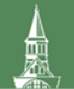 www.uvm.edu/~netidYour space on zoo. Use it to store important files (your papers or thesis) or create a web site. Yours at https://webfiles.uvm.edu/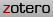 Zotero.orgA bibliographic management program to collect and store references, drop them into papers easily with proper formatting and generate a bibliography.Zotero Groups: A space to share bibliographies with others.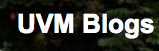 blog.uvm.eduBlogs allow for public (or private) writing spaces that can also contain images, audio/video or other links. UVM’s supported blog is from WordPress. You can create multiple blogs and give others permission to be an author on your blog.Blackboard also has a blogging tool for blogs that are readable only within a given course. Or, if you want to have non-UVM blogs, Blogger.com is an easy way to create and host them.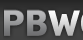 PBWorksFor individual or collaborative web projects that combine text, audio, video, use a wiki. PBWorks is a non-UVM public/private wiki site. Blackboard also has a built-in wiki. Pros and cons of Blackboard  vs. PBWorks wiki:Bb: all students already in course; PBWorks; must manually add/invite studentsBb: once semester is done, wiki is gone; PBWorks: stays until you close it, can reuse or augment. If the wiki is created by a student, they can keep it after the semester is over and control who can see it.Bb: very rudimentary interface; PBWorks: works as expectedBb: definitely FERPA; PBWorks: can be open or hiddenIdeas: http://www.uvm.edu/ctl/?Page=resources-teaching/online/wiki-uses.php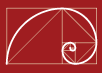 OmekaA digital collection and exhibit site for creating projects that pull together digital materials (with metadata) and build an exhibit with narrative. For individual projects you can use omeka.net. For UVM class-based projects, contact us about our Omeka site: http://badger.uvm.edu/omekaChronicle article: Jeffrey W. McClurken http://chronicle.com/blogs/profhacker/teaching-with-omeka/26078Examples: http://info.omeka.net/showcase/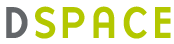 dSpaceTo build an online public/private searchable database of digital objects, usually images.UVM collections are at: http://badger.uvm.edu/dspace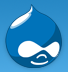 BigBlueButtonA UVM-based synchronous communication program that allows multiple people to communicate and share presentations in one space.http://bigbluebutton.uvm.eduCamtasiaSee also: QuickTime, Screencast-o-matic, Jing, ScreenrFor capturing activity on a screen to demonstrate any process, including narration of that process and text captioning.Screencasts and Education by Paul McGovern: http://blogs.telestream.net/screenflow/2010/07/screencasts-and-education-by-paul-mcgovern/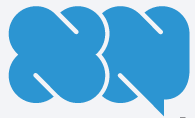 Xtranormal.comChoose your characters, type the dialog, type their gestures, save as a movie. Use for digital storytelling, explaining concepts or policies, explaining processes, expressing contrary opinions or building an argument.Assignment idea: http://chronicle.com/blogs/profhacker/using-xtranormal-against-straw-men/39348A sad example: http://youtu.be/obTNwPJvOI8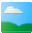 iPiccywww.ipiccy.comImage editor. It may not be PhotoShop but it does the basics like resizing, cropping, or adding text.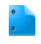 Google Docs and Spreadsheetsdocs.google.comDocuments or spreadsheets that are stored online. Access them from any networked computer. Save copies as doc, pdf, html, or xls files. Share and edit, live, with others in your group.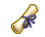 Google Scholarscholar.google.comSearch for articles, download the full-text version if available. Send the reference to bibliographic managers like Zotero.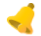 Google Alertswww.google.com/alertsTell Google what to search for and it will send the links to you as they appear. You can have the results sent to email daily.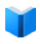 Booksbooks.google.comwww.archive.org/textsIf they have full text version of the books you are looking for you can clip quotes from the text version. If not, you can at least see some of the information before ordering the book through ILL.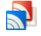 Google Readerreader.google.comBrings your favourite blog updates to you. Subscribe to your blogs, then receive updates as they occur.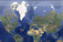 GoogleMaps/MyMapsmaps.google.comTo make visual any geograpically-based information, mark places and pin objects to a Google map.Examples:Literature: mapping a character’s route (sample assignment: Candide Maps http://candide.nypl.org/content/nypl-candide-my-maps) GEOL197 places mentioned in lecture: http://geol197.blogspot.com/2012/01/google-my-maps-for-geol-197.htmlCCT335 Technology and the City, assignment: http://cct335-w11.wikispaces.com/Mapping+Assignment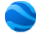 Google Earthearth.google.comA standalone application. Create Google map files, annotate them, add images and video, animate them, save and share them, post them on your website, or find projects others have done and link to them.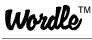 Wordle.netGraphic depiction of word frequency.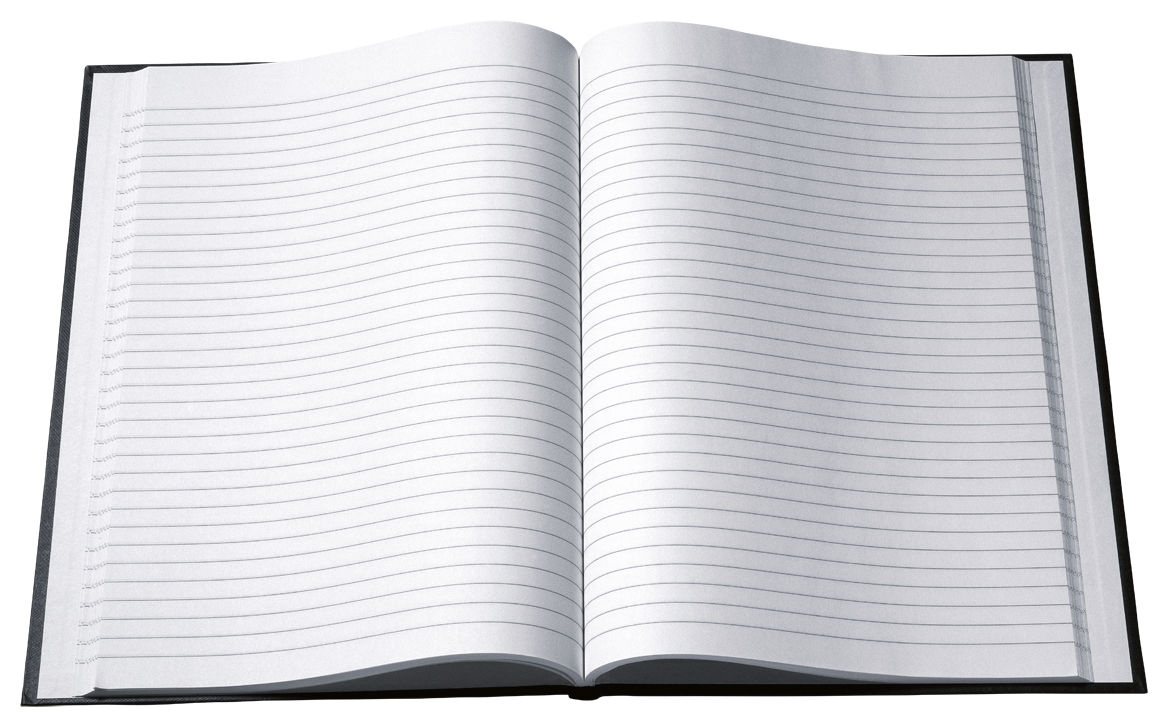 nGramngrams.googlelabs.comA Google labs experiment: Compare use of words or phrases from Google books over time.YoublisherTurn your pdf into a flip book.